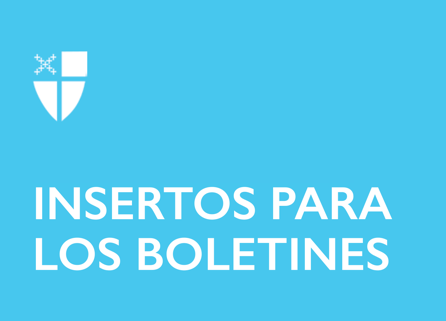 29 de noviembre de 2020 – Adviento 1 (B)La Anunciación: Decir “Sí” al RecorridoAl comenzar esta semana la época de Adviento, lo invitamos a que centre su atención en la venida de Jesús en la Navidad mediante las prácticas sugeridas en Recorriendo el Camino del Amor. El recorrido se inicia diciendo “sí” al llamado de Dios de dar a luz una nueva vida al mundo. Es un llamado que es a la vez poderoso, pero con gentileza, un llamado que al ser aceptado completamente crecerá más allá de nuestra imaginación, saliéndose de nosotros y expandiéndose a nuestra familia, a los amigos, a la comunidad y al mundo entero. Durante el transcurso de esta santa temporada, lo invitamos a responder a este llamado utilizando estas prácticas diarias y lo animamos a que se las ofrezca a sus amigos, a la familia y a los vecinos.Domingo - 29 de noviembreADORAR¿Qué palabra o palabras de la adoración de hoy han encontrado alojamiento en su corazón? Comparta esas palabras con un amigo o familiar.Lunes - 30 de noviembreIRTómese el tiempo para escuchar atentamente a alguien que normalmente no considera en serio, o que tiene una perspectiva diferente a la suya. Ore para escucharlo como Dios lo escucha.29 de noviembre de 2020 – Adviento 1 (B)La Anunciación: Decir “Sí” al RecorridoAl comenzar esta semana la época de Adviento, lo invitamos a que centre su atención en la venida de Jesús en la Navidad mediante las prácticas sugeridas en Recorriendo el Camino del Amor. El recorrido se inicia diciendo “sí” al llamado de Dios de dar a luz una nueva vida al mundo. Es un llamado que es a la vez poderoso, pero con gentileza, un llamado que al ser aceptado completamente crecerá más allá de nuestra imaginación, saliéndose de nosotros y expandiéndose a nuestra familia, a los amigos, a la comunidad y al mundo entero. Durante el transcurso de esta santa temporada, lo invitamos a responder a este llamado utilizando estas prácticas diarias y lo animamos a que se las ofrezca a sus amigos, a la familia y a los vecinos.Domingo - 29 de noviembreADORAR¿Qué palabra o palabras de la adoración de hoy han encontrado alojamiento en su corazón? Comparta esas palabras con un amigo o familiar.Lunes - 30 de noviembreIRTómese el tiempo para escuchar atentamente a alguien que normalmente no considera en serio, o que tiene una perspectiva diferente a la suya. Ore para escucharlo como Dios lo escucha.Martes - 1 de diciembre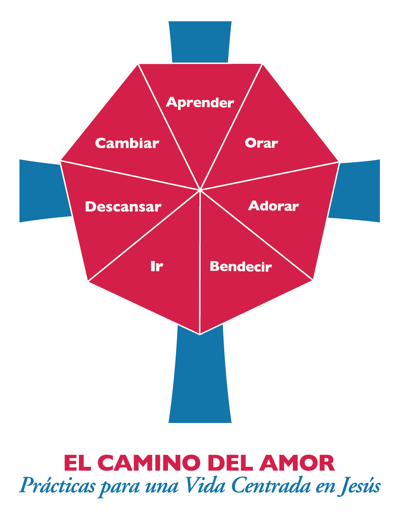 APRENDERLea Lucas 1:30. ¿De qué tiene miedo que le impide decir “sí” a Dios?Miércoles - 2 de diciembreORARPonga un cronómetro durante tres minutos. Repita en silencio esta oración: “Aquí estoy, Dios”.Jueves - 3 de diciembreBENDECIR
El ángel bendijo a María con el don de la presencia. ¿A quién le puede dar el regalo de la presencia esta semana?Viernes - 4 de diciembreCAMBIARAl dar generosamente, San Nicolás cambió de una sensación de escasez a una postura de abundancia. ¿De qué necesita alejarse para ser generoso de corazón?Sábado - 5 de diciembreDESCANSAR¿De qué podría descansar para recibir una vida renovada? Tómese el tiempo que pueda para encontrar ese descanso hoy.Para obtener recursos adicionales de Adviento con relación al Camino del Amor, visite episcopalchurch.org/wayoflove. Allí encontrará enlaces electrónicos para todo un currículo de Adviento, Recorriendo el Camino de Amor, así como Vivir el Camino del Amor en comunidad, que es un currículo de nueve semanas que es útil en cualquier temporada.Martes - 1 de diciembreAPRENDERLea Lucas 1:30. ¿De qué tiene miedo que le impide decir “sí” a Dios?Miércoles - 2 de diciembreORARPonga un cronómetro durante tres minutos. Repita en silencio esta oración: “Aquí estoy, Dios”.Jueves - 3 de diciembreBENDECIR
El ángel bendijo a María con el don de la presencia. ¿A quién le puede dar el regalo de la presencia esta semana?Viernes - 4 de diciembreCAMBIARAl dar generosamente, San Nicolás cambió de una sensación de escasez a una postura de abundancia. ¿De qué necesita alejarse para ser generoso de corazón?Sábado - 5 de diciembreDESCANSAR¿De qué podría descansar para recibir una vida renovada? Tómese el tiempo que pueda para encontrar ese descanso hoy.Para obtener recursos adicionales de Adviento con relación al Camino del Amor, visite episcopalchurch.org/wayoflove. Allí encontrará enlaces electrónicos para todo un currículo de Adviento, Recorriendo el Camino de Amor, así como Vivir el Camino del Amor en comunidad, que es un currículo de nueve semanas que es útil en cualquier temporada.